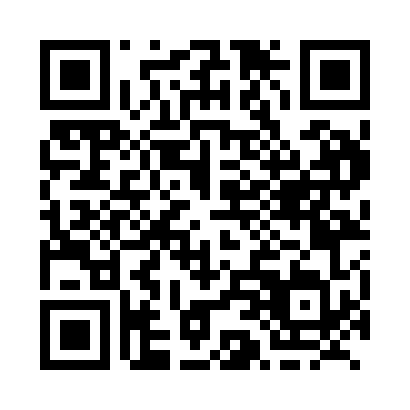 Prayer times for Bluffton, Alberta, CanadaMon 1 Jul 2024 - Wed 31 Jul 2024High Latitude Method: Angle Based RulePrayer Calculation Method: Islamic Society of North AmericaAsar Calculation Method: HanafiPrayer times provided by https://www.salahtimes.comDateDayFajrSunriseDhuhrAsrMaghribIsha1Mon3:295:181:417:2010:0411:532Tue3:305:191:417:2010:0411:533Wed3:305:191:427:2010:0311:524Thu3:315:201:427:2010:0311:525Fri3:315:211:427:1910:0211:526Sat3:325:221:427:1910:0211:527Sun3:335:231:427:1910:0111:518Mon3:335:241:427:1910:0011:519Tue3:345:251:437:189:5911:5110Wed3:345:261:437:189:5911:5111Thu3:355:271:437:179:5811:5012Fri3:365:291:437:179:5711:5013Sat3:365:301:437:179:5611:4914Sun3:375:311:437:169:5511:4915Mon3:385:321:437:169:5411:4816Tue3:385:341:437:159:5211:4817Wed3:395:351:437:149:5111:4718Thu3:405:361:437:149:5011:4719Fri3:405:381:447:139:4911:4620Sat3:415:391:447:129:4811:4521Sun3:425:401:447:129:4611:4522Mon3:435:421:447:119:4511:4423Tue3:435:431:447:109:4311:4324Wed3:445:451:447:099:4211:4325Thu3:455:461:447:089:4011:4226Fri3:465:481:447:079:3911:4127Sat3:465:491:447:079:3711:4028Sun3:475:511:447:069:3611:3929Mon3:485:521:447:059:3411:3930Tue3:495:541:447:049:3211:3831Wed3:495:561:447:039:3111:37